Year 6 – Independent/Home Learning TasksThursday 14th January 2021Reading Bingo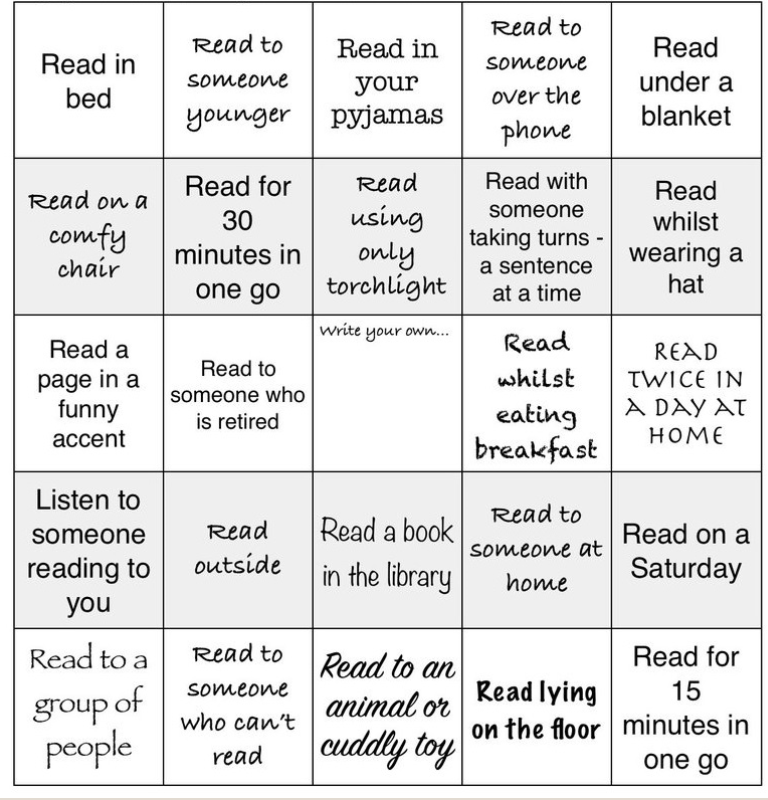 Good morning!  It was so nice to see so many of you at our remote lessons last week!  We miss you all and hope we will be together soon.  If you get stuck or technology does not work, don’t worry. There is lots of learning you can still do, but it is important that you do some learning every day so that we don’t get behind. Your parents can email us if they have any problems.ltovell@attleboroughprimary.org.uklwilliams@attleboroughprimary.org.ukjgreen@attleboroughprimary.org.ukHere are today’s learning tasks!Good morning!  It was so nice to see so many of you at our remote lessons last week!  We miss you all and hope we will be together soon.  If you get stuck or technology does not work, don’t worry. There is lots of learning you can still do, but it is important that you do some learning every day so that we don’t get behind. Your parents can email us if they have any problems.ltovell@attleboroughprimary.org.uklwilliams@attleboroughprimary.org.ukjgreen@attleboroughprimary.org.ukHere are today’s learning tasks!Good morning!  It was so nice to see so many of you at our remote lessons last week!  We miss you all and hope we will be together soon.  If you get stuck or technology does not work, don’t worry. There is lots of learning you can still do, but it is important that you do some learning every day so that we don’t get behind. Your parents can email us if they have any problems.ltovell@attleboroughprimary.org.uklwilliams@attleboroughprimary.org.ukjgreen@attleboroughprimary.org.ukHere are today’s learning tasks!Live Lessons (via Teams) Any resources you need for lessons will be on the school website. Click on the ‘parent’ tab, then ‘home learning’ and your ‘class’ page.Live Lessons (via Teams) Any resources you need for lessons will be on the school website. Click on the ‘parent’ tab, then ‘home learning’ and your ‘class’ page.Live Lessons (via Teams) Any resources you need for lessons will be on the school website. Click on the ‘parent’ tab, then ‘home learning’ and your ‘class’ page.English: We look forward to you joining us for English at:
9:15 or 9:45 (please check the time on the email sent)Follow up activity after lesson:Follow up activity after lesson:Complete the complex sentence sheet (you don’t need to print them off – you can copy the sentences out).  Remember that we can create a complex sentence by using a relative clause (Lily, who was nervous, sang in a quiet voice.) – relative pronouns or relative adverbs you could use are who, which, whose, whom, that, where.  You can also create a complex sentence using subordinating conjunctions (He was going to go out to play until he realised it was pouring with rain.) – for these use the acronym I SAW A WABUB:  if, since, as when, although, while, after before, until, because.Maths: We look forward to you joining us for Maths at:10:15 or 10:45 (please check the time on the email sent)Follow-up activity after lesson: Have a go at the Bronze Silver or Gold challenges on the activity sheet.Please note- you all have the same sheet with the same information boxes; you just have different tasks to do dependent on whether you are bronze, silver or gold. Art: We look forward to you joining us at:1:15 or 1:45 (please check the time on the email sent)Follow-up activity after lesson: Create a double-page spread on the artist JMW Turner. You could draw/design it on paper or use the powerpoint app on the school website or if you have it on your device at home-great!If you create a paper double-page spread of JMW Turner, this could be something you share during our assembly on Friday!  SpellingsReadingBe ActiveYour five spellings to learn are:appreciateawkwardexistencegovernmentnuisancePractise these spellings however you wish. Maybe you could create a poster or a rhyme to remember each spelling?Please test on Friday 15th Jan.Read The Secret Garden online book at  The Secret Garden | Read.gov | Library of CongressRead chapter 16 and answer the following question:Whose side are you on: Colin’s or Mary’s?Try to answer this question in more detail by explaining your reasons for being on one character’s side more than the other.Select an activity from the PE Activity Sheet’ in your ‘Home Learning’ Area. There are a range to choose from. You can repeat the task each day or choose something new every time.Alternatively, Joe Wicks is also broadcasting from YouTube every Monday, Wednesday and Friday at 9am if this suits your home learning timetable.Other Curriculum LearningOther Curriculum LearningOther Curriculum LearningFrench: Create a poster about France. What is its capital city? Which countries border (link) to France? What is the country’s flag? What seas surround it? What are some of the cities in France? Name 3 attractions/ ‘must see’ places to visit in France. Which countries in the world speak French?Geography: Have a go at some of the Coastal activities and quizzes in the pack. Find them in our area on the website (Click on the ‘parent’ tab, then ‘home learning’ and your ‘class’ page.)If anyone fancies some tricky maths puzzles, please find the booklet “Mathematical puzzles” on the home learning page for Monday 11th January.  You can pick and choose which ones to do and check your answers using the pages at the end!French: Create a poster about France. What is its capital city? Which countries border (link) to France? What is the country’s flag? What seas surround it? What are some of the cities in France? Name 3 attractions/ ‘must see’ places to visit in France. Which countries in the world speak French?Geography: Have a go at some of the Coastal activities and quizzes in the pack. Find them in our area on the website (Click on the ‘parent’ tab, then ‘home learning’ and your ‘class’ page.)If anyone fancies some tricky maths puzzles, please find the booklet “Mathematical puzzles” on the home learning page for Monday 11th January.  You can pick and choose which ones to do and check your answers using the pages at the end!French: Create a poster about France. What is its capital city? Which countries border (link) to France? What is the country’s flag? What seas surround it? What are some of the cities in France? Name 3 attractions/ ‘must see’ places to visit in France. Which countries in the world speak French?Geography: Have a go at some of the Coastal activities and quizzes in the pack. Find them in our area on the website (Click on the ‘parent’ tab, then ‘home learning’ and your ‘class’ page.)If anyone fancies some tricky maths puzzles, please find the booklet “Mathematical puzzles” on the home learning page for Monday 11th January.  You can pick and choose which ones to do and check your answers using the pages at the end!Useful Websites for extra learningUseful Websites for extra learningUseful Websites for extra learningBBC Bitesize have daily lessons for in all areas of the curriculum.  https://www.bbc.co.uk/bitesize  Maths – https://www.topmarks.co.uk Reading – https://www.boodtrust.org.uk/Books-and-reading/have-some-fun/storybooks-and-games/  Writing – www.pobble365.com Internet Safety: https://www.thinkuknow.co.uk  Computing – https://www.ictgames.com French - Duolingo - The world's best way to learn FrenchWell-Being https://www.activenorfolk.org/active-at-home-kidsBBC Bitesize have daily lessons for in all areas of the curriculum.  https://www.bbc.co.uk/bitesize  Maths – https://www.topmarks.co.uk Reading – https://www.boodtrust.org.uk/Books-and-reading/have-some-fun/storybooks-and-games/  Writing – www.pobble365.com Internet Safety: https://www.thinkuknow.co.uk  Computing – https://www.ictgames.com French - Duolingo - The world's best way to learn FrenchWell-Being https://www.activenorfolk.org/active-at-home-kidsBBC Bitesize have daily lessons for in all areas of the curriculum.  https://www.bbc.co.uk/bitesize  Maths – https://www.topmarks.co.uk Reading – https://www.boodtrust.org.uk/Books-and-reading/have-some-fun/storybooks-and-games/  Writing – www.pobble365.com Internet Safety: https://www.thinkuknow.co.uk  Computing – https://www.ictgames.com French - Duolingo - The world's best way to learn FrenchWell-Being https://www.activenorfolk.org/active-at-home-kids